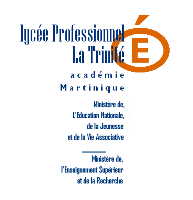 Académie de la MARTINIQUE     Lycée Professionnel La TRINITÉMENTION COMPLÉMENTAIRE AIDE À DOMICILE (MCAD)FICHE INDIVIDUELLE DE CANDIDATURE Année scolaire 2021 - 2022Nom du candidat : ……………………………………………………………………………..  Prénom :………………………………………………………………Adresse : ………………………………………………………………………………………………………………………………………………………………………………..                ……………………………………………………………………………………………………………………………………………………………………………….Téléphone fixe : ………………………………………………………………………..  Téléphone portable : ………………………………………………Description des 5 dernières années du parcours scolaire ou universitaire (compléter le tableau en terminant par la dernière classe suivie) :(PFPM) Période de Formation en Milieu Professionnel (compléter le tableau en terminant par la dernière PFMP) :AnnéeLieuClasseSpécialitéDiplôme  préparé  et / ou obtenuAnnéeLieuDurée